Элос-омоложение: суть, показания, преимуществаЭликсир вечной молодости ещё не изобретён. Однако от этого желание сохранить её как можно дольше не становится меньше. К счастью, современная косметология располагает целым арсеналом эффективных методик, позволяющих возвращать коже «вторую молодость». К их числу принадлежит элос-омоложение. Суть процедурыРечь идёт об уникальной методике по безоперационному восстановлению кожи. Её авторство принадлежит израильским учёным. Суть методики заключается в воздействии на кожу световыми импульсами посредством специального аппарата. Импульсы – комбинация электрических волн и световой энергии. Такое воздействие активизирует процесс выработки в коже коллагеновых и эластиновых белков. Именно они ответственны за её тургор и подтянутость. Показания к применению элос-процедурыПроведение элос-омоложения показано для избавления от различных дефектов кожи, главным образом возрастных. Однако если применять методику в возрасте с 25 лет, то можно предупредить появление морщин. Элос-терапия демонстрирует отличные результаты при:глубоких морщинах;мимических складках на разных участках лица;кожных складках на теле;пигментации;растяжках;изменении формы лица.А также проведение процедур показано для удаления следов от угревой сыпи, при целлюлите, куперозе и прочих кожных дефектах на лице и теле. ПреимуществаЭлос-омоложение – востребованная методика, что обусловлено её преимуществами:безопасностью и безболезненностью;избирательностью воздействия (только на повреждённые участки);непродолжительностью процедуры.Но главное преимущество заключается в эффективности метода, который считают лучшей альтернативой пластическим операциям.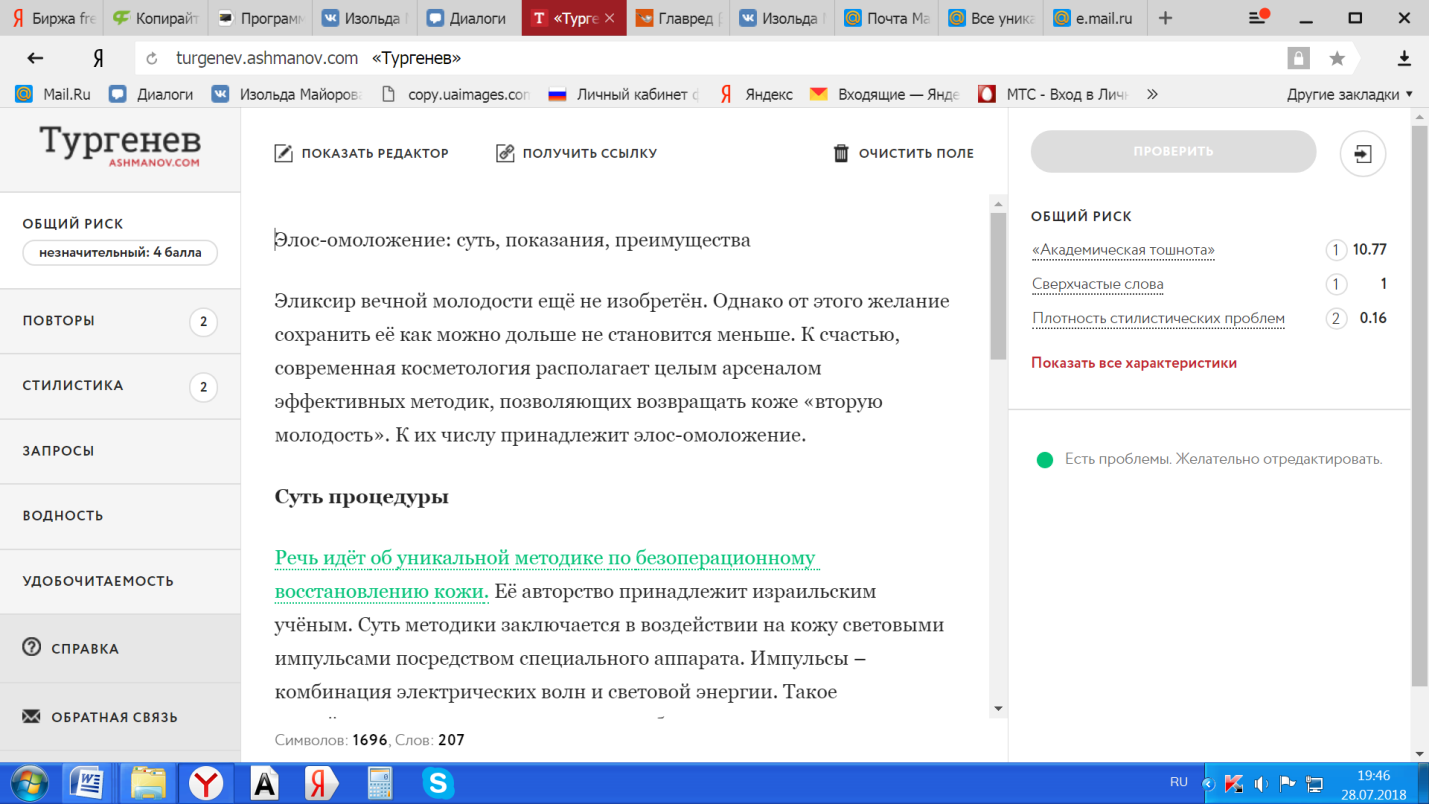 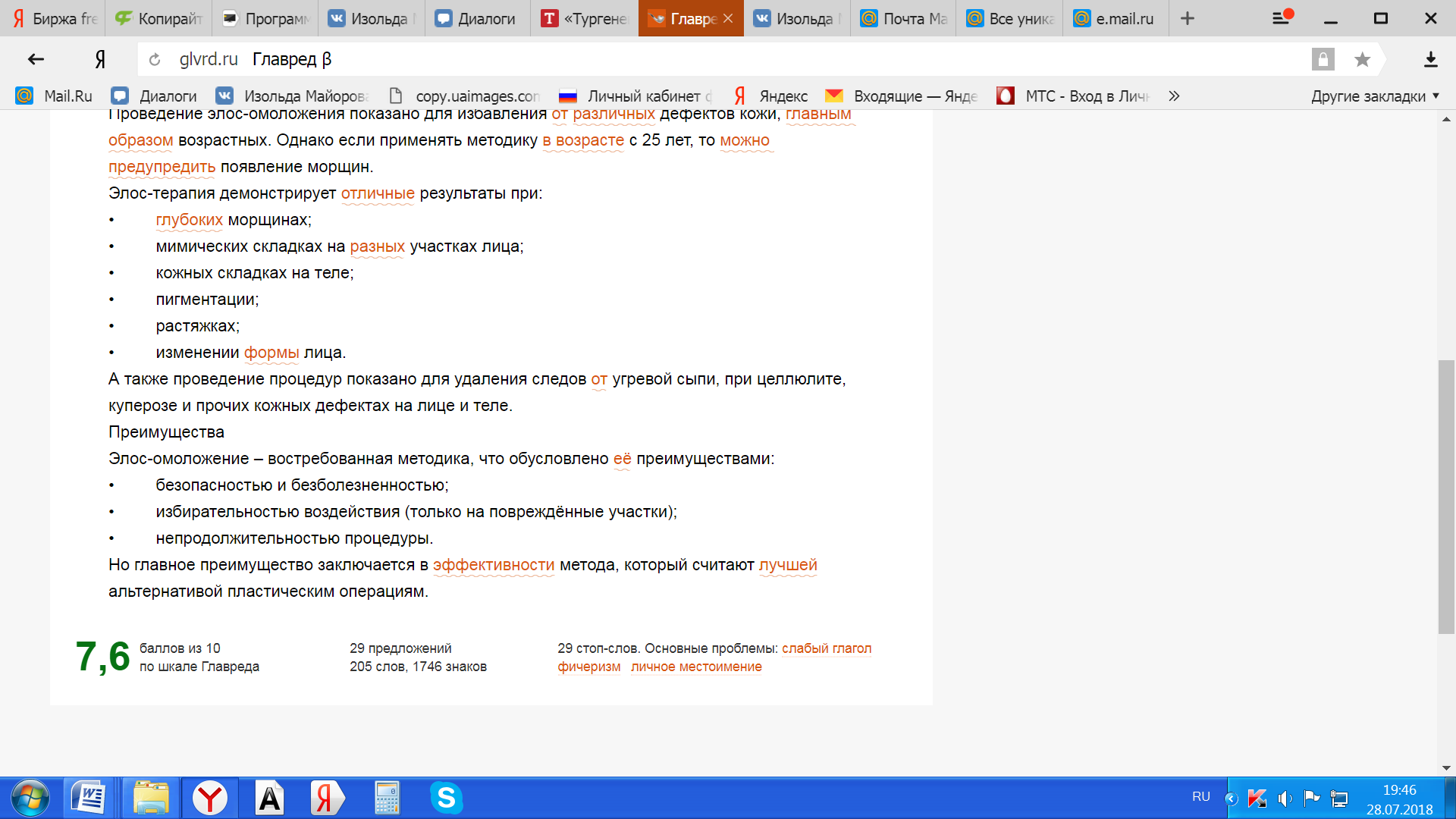 